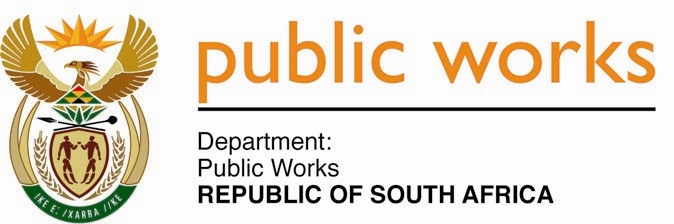 MINISTRYPUBLIC WORKS AND INFRASTRUCTUREREPUBLIC OF SOUTH AFRICA Department of Public Works l Central Government Offices l 256 Madiba Street l Pretoria l Contact: +27 (0)12 406 1627 l Fax: +27 (0)12 323 7573Private Bag X9155 l CAPE TOWN, 8001 l RSA 4th Floor Parliament Building l 120 Plein Street l CAPE TOWN l Tel: +27 21 402 2219 Fax: +27 21 462 4592 www.publicworks.gov.za NATIONAL ASSEMBLYWRITTEN REPLYQUESTION NUMBER:					        	3715 [NW4537E]INTERNAL QUESTION PAPER NO.:				40 of 2022DATE OF PUBLICATION:					        	21 OCTOBER 2022DATE OF REPLY:						            28    OCTOBER 20223715.	Ms S J Graham (DA) asked the Minister of Public Works and Infrastructure:Whether, with regard to the site establishment taking place at the SA National Defence Force College of Intelligence in Waterkloof, her department is constructing the project; if not, who is responsible for the construction of the project; if so, what are the relevant details in respect of the (a) scope of work, (b) project value, (c) localisation plan and framework of the main contractor and (d) appointment of the Chief Legal Officer? 										          NW4537EREPLY:The Minister of Public Works and InfrastructureI have been informed that the project in question is being implemented by the Department of Defence and not the Department of Public Works and Infrastructure.Therefore, (a), (b), (c) and (d), Fall away.